
Día de la Soberanía Nacional
Batalla de la Vuelta de Obligado - 20 de noviembre de 1845 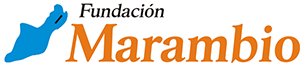 Mientras iban cayendo como moscas, la India, Egipto, Beirut, Túnez, etc. ante el avance arrollador del imperialismo inglés y francés, una pequeña y desconocida nación, por primera vez en la historia del colonialismo, ponía dique a la prepotencia de los poderosos.La bravura y heroísmo del criollo estuvo encuadrada y conducida por dirigentes que supieron defender con decisión y coraje los intereses de la Nación.SE LE RINDE HOMENAJE A QUIENES DEFENDIERON LA SOBERANÍA NACIONAL A COSTA DE SU SACRIFICIO PERSONAL¿Qué significa la “soberanía de un país”?Soberanía, poder o autoridad que posee una persona o un grupo de personas con derecho a tomar decisiones y a resolver conflictos en el seno de una jerarquía política.El hecho de poder tomar estas decisiones implica independencia de los poderes externos y autoridad máxima sobre los grupos internos.¿Por qué el 20 de Noviembre es el día de la Soberanía?Se conmemora en esa fecha la batalla de la Vuelta de Obligado, librada por las fuerzas anglo-francesas y las nacionales.En diciembre de 1828 el General Lavalle hace un golpe de estado en el cual derroca al legítimo gobernador Manuel Dorrego, fusilándolo sin juicio alguno y recrudeciendo así la ya devastadora anarquía reinante en el país.Lavalle implementa un gobierno de terror con persecuciones y muertes a cuanto federal u opositor se cruzase en el camino (de allí el mote de “salvajes unitarios").En 1829, luego del tratado de Cañuelas entre Unitarios y Federales, es electo por la legislatura como gobernador de Buenos Aires, Juan Manuel de Rosas.Desde 1821 existía una ley por la cual todos los extranjeros que llevaban más de 2 años en territorio de las Provincias Unidas del Sur, excepto los ingleses, debían enrolarse y prestar servicios en la guardia nacional.A fines de 1837, Francia reclama a la Confederación Argentina el mismo derecho que los ingleses, es decir, eximir a los franceses del enrolamiento en la guardia nacional.Poco tiempo después, un francés llamado Hipólito Bacley, litógrafo que trabajaba para el gobierno de Rosas es tomado prisionero por haber revelado información secreta de la Confederación Argentina.Francia, con estos dos motivos infundados, declara el bloqueo de las costas argentinas.Lavalle se une a los franceses, atacando su propia patria con el objetivo de derrocar a Juan Manuel de Rosas, pero al poco tiempo se llega a una solución pacífica sin ceder ante los requerimientos franceses.¿Cuál eran los intereses de la Francia? Nos lo responde el contralmirante Le Blanc (quien llevó a cavo el bloqueo):
"Es posible y probable que con los aliados que los agentes franceses se han procurado (unitarios) y los recursos puestos a su disposición, triunfaremos sobre Rosas; pero sería mas seguro, mas digno de la Francia, enviar fuerzas de tierra que unida a la de Don Frutos (Fructuoso Rivera) y de Lavalle, concluirían pronto con el monstruo (Rosas) y establecerían de una manera permanente en el Río de la Plata, la influencia de la Francia."Esta influencia ya había dado resultados extraordinarios en Afrecha, en Asia e incluso en América (me refiero a las colonias francesas).Fructuoso Rivera derroca al presidente uruguayo Oribe y se apodera del gobierno y la Confederación Argentina presta a Oribe auxilio dando parte de su ejército y marina, comandada ésta por el Almirante W. Brown.Francia e Inglaterra declaran bloqueados los puertos de Buenos Aires bajo el pretexto de detener un supuesto conflicto uruguayo-argentino, y para mayor arbitrariedad, obligan a la Confederación Argentina, a declarar al Paraná y demás ríos internos como libremente navegables.El 20 de noviembre de 1845, 40 buques mercantes y 20 de guerra intentan navegar por la fuerza el río Paraná.Rosas había hecho colocar una cadena (hoy puede verse el monumento en la Vuelta de Obligado, cerca de San Pedro) de orilla a orilla simbolizando la prohibición de navegar un río interno.Sobre las márgenes se colocaron troncos pintados de negro simulando cañones.El enfrentamiento se produce en la Vuelta de Obligado. La lucha fue muy desigual, los piratas lograron navegar río arriba pero llegaron tan destrozados y se ofreció tal resistencia, que el regreso fue mas penoso aún.Inglaterra y Francia firmaron con la Confederación Argentina un tratado de paz por el cual se reconocía el derecho argentino sobre los ríos internos, el derecho a resolver sus asuntos con otros países sin intervención de la Inglaterra o la Francia y éstas, las dos primeras potencias del mundo de la época, saludaron al pabellón nacional con 21 cañonazos como símbolo de respeto, y resarcimiento por la ofensa realizada a nuestra patria.Desde su exilio, San Martín escribe al gobernador Juan Manuel de Rosas: ....”así es que he tenido una verdadera satisfacción al saber el levantamiento del injusto bloqueo con que nos hostilizaban las dos primeras naciones de Europa. Esta satisfacción es tanto más completa cuanto que el honor del país no ha tenido nada que sufrir y por el contrario presenta a los nuevos estados americanos un modelo que seguir y más cuando éste está apoyado en la justicia. No vaya Ud. a creer por lo que dejo expuesto el que jamás he dudado que nuestra patria tuviese que avergonzarse de ninguna concesión humillante presidiendo Ud. sus destinos; por el contrario mas bien he creído tirase Ud. demasiado de la cuerda en las negociaciones seguidas cuando se trataba del honor nacional.”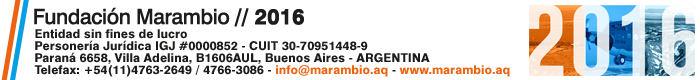 